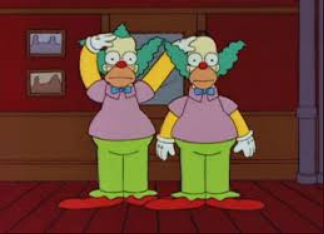 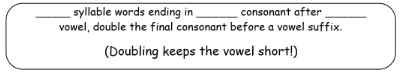 The “1-1-1” rule – words with 1 syllable and 1 vowel followed by 1 consonant must double the last letter before adding an ending that begins with a vowel.hop + ing = hop ping 	writ + en = writ ten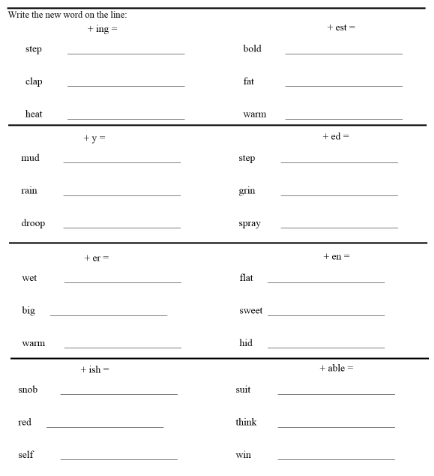 